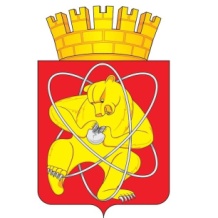 Городской округ «Закрытое административно – территориальное образование Железногорск Красноярского края»СОВЕТ ДЕПУТАТОВ ЗАТО г. ЖЕЛЕЗНОГОРСКРЕШЕНИЕ01 июля 2021                                                                                                                      9-90Р       г. ЖелезногорскОб отмене решений Совета депутатов ЗАТО г. ЖелезногорскВ соответствии с Федеральным законом от 27.12.2018 № 498-ФЗ «Об ответственном обращении с животными и о внесении изменений в отдельные законодательные акты Российской Федерации», руководствуясь ч.1 ст.28 Устава ЗАТО Железногорск, Совет депутатов ЗАТО г. ЖелезногорскРЕШИЛ:1. Отменить решение Совета депутатов ЗАТО г. Железногорск от 23.06.2008 № 44-294Р «Об утверждении Правил содержания домашних животных на территории ЗАТО Железногорск».2. Отменить решение Совета депутатов ЗАТО г. Железногорск от 18.09.2008 № 47-316Р «О внесении изменений в решение совета депутатов ЗАТО г. Железногорск от 23.06.2008 № 44-294Р «Об утверждении правил содержания домашних животных на территории ЗАТО Железногорск». 3. Решение вступает в силу после официального опубликования в газете «Город и Горожане». 4. Контроль за исполнением решения возложить на председателя постоянной комиссии по вопросам местного самоуправления и законности А.С. Федотова.Председатель Совета депутатов			 Глава ЗАТО г. ЖелезногорскЗАТО г.Железногорск                                        С.Д. Проскурнин                                                      И.Г. Куксин